学期电子注册操作指南一、登录1、网址：研究生信息平台网址：http://yjs.ustc.edu.cn/ 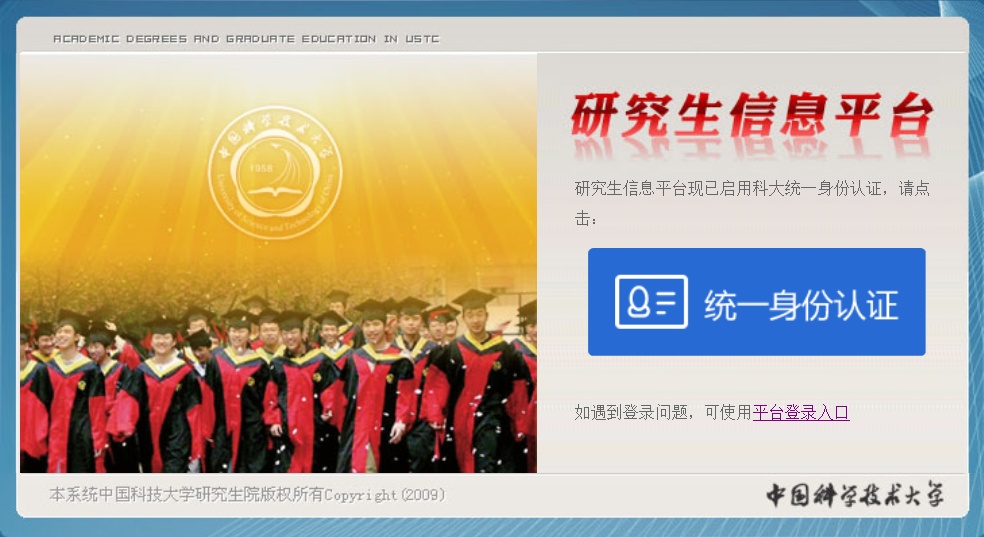 2、登录帐号和密码，有两种方式：①通过网络信息中心的统一身份认证登录。该账户可通过发工号（学号）、校内电子邮件获得，由网络信息中心维护，0551-63603900。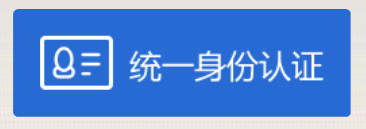  ②通过研究生信息平台开设的账户登录。教职工账户由研究生院维护，0551-63602926。研究生账户由各院系教学秘书、各班主任维护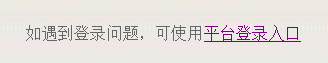 3、除以上方式外，导师还有第三种登录方式(暂未开通)。该账户由校学位办维护，0551-63600199。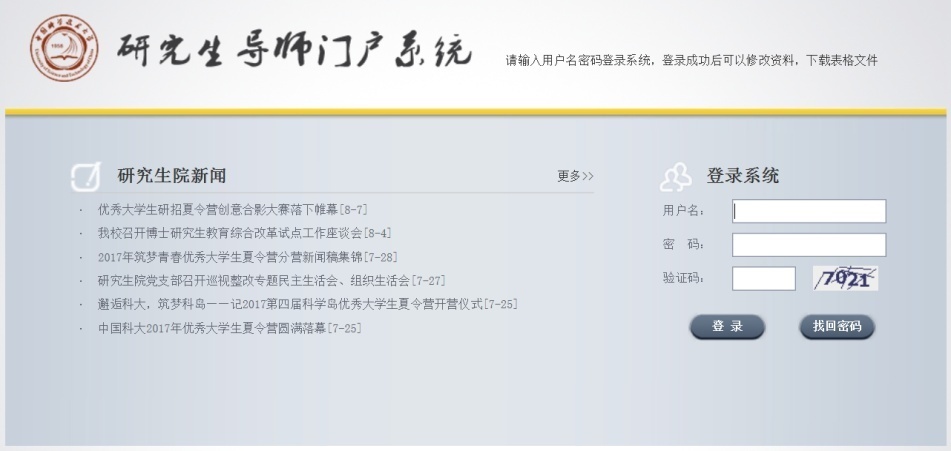 二、功能划分（注册手续一览表）三、院系设置注册期限研究生院统一设置全校老生开学日、老生学期电子注册开始-结束日期、老生研究生证注册日期，新生报到日、新生学期电子注册开始-结束日期。有异地校区的院系可根据不同校区实际开学日，以院系或班级为单位设置单独的注册期限。注册联系人用“注册管理”的权限在研究生信息平台设置。个性化设置方法如下：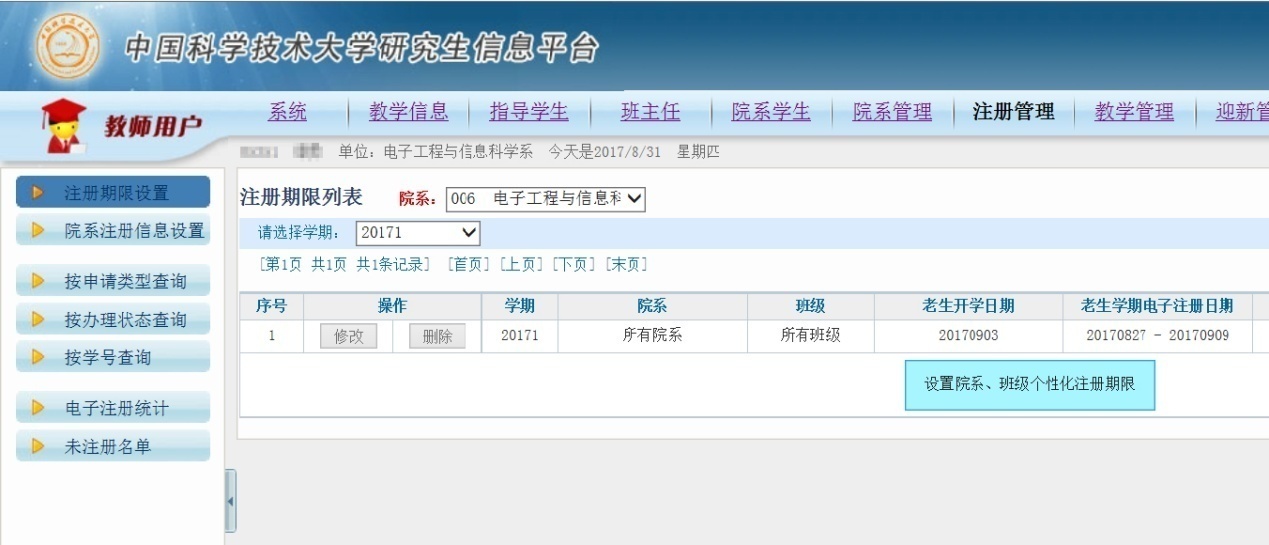 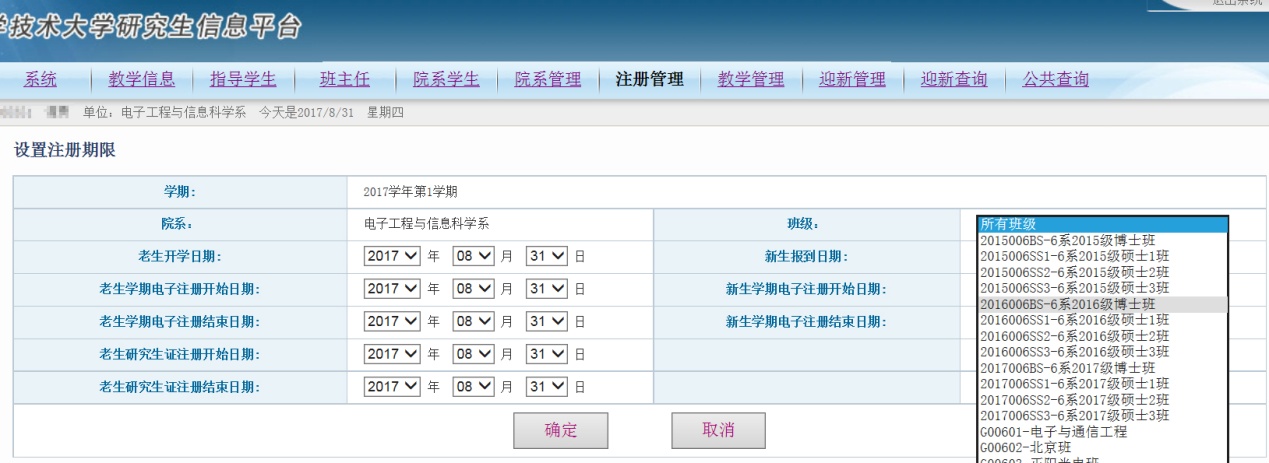 四、院系设置注册信息各院系确定本单位注册负责人、注册联系人、办公电话、电子邮件、研究生证注册地点，用邮件报研究生院开设“注册管理”权限后，注册联系人在研究生信息平台上设置，并另在院系主页公布。设置方法如下：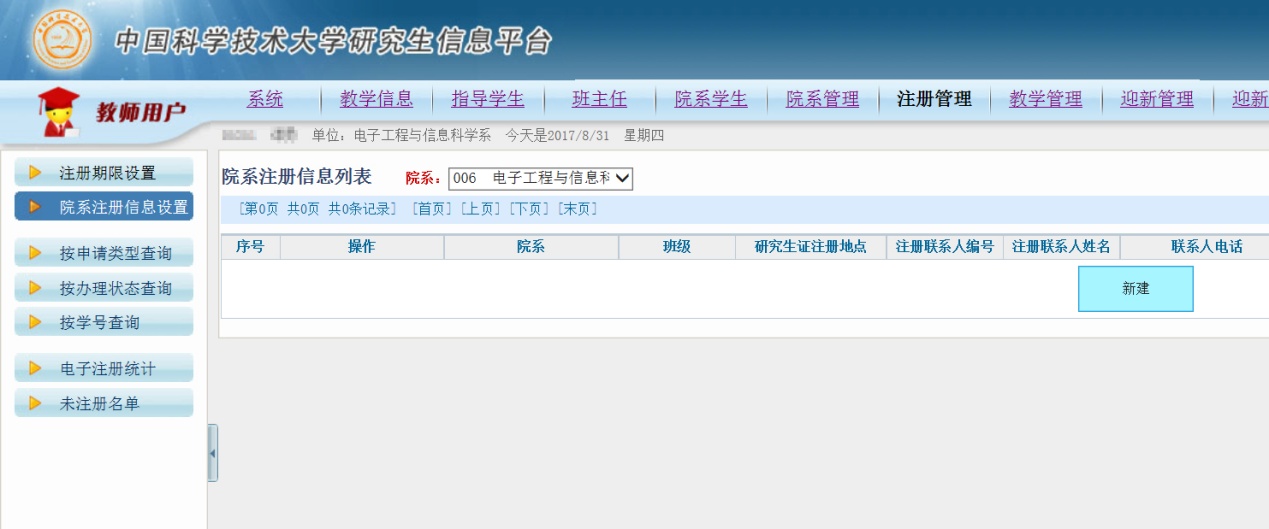 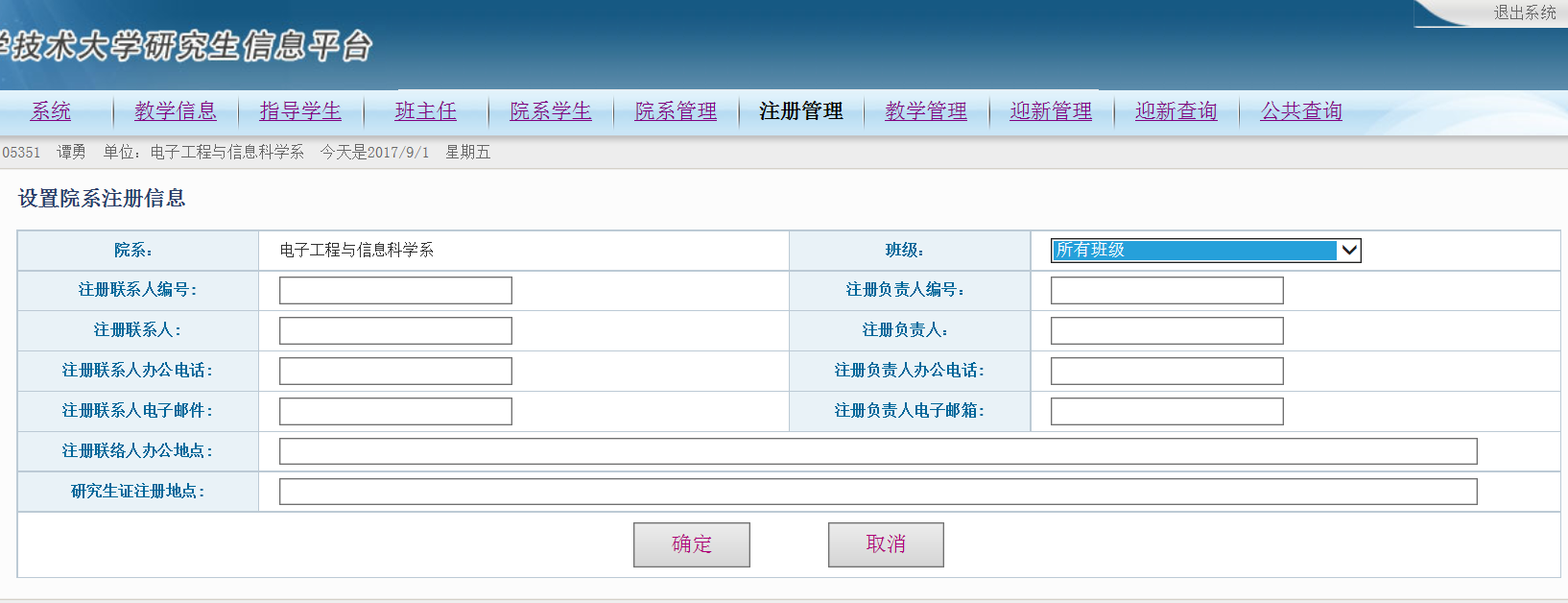 五、研究生申请在学期电子注册期限内，研究生登录研究生信息平台，根据本人在学情况选择是否正常注册。如不能正常注册，可以选择办理请假、暂缓注册、保留入学资格、休学或保留学籍等手续之一。选好、填好后，点击“提交申请”按钮操作界面如下： 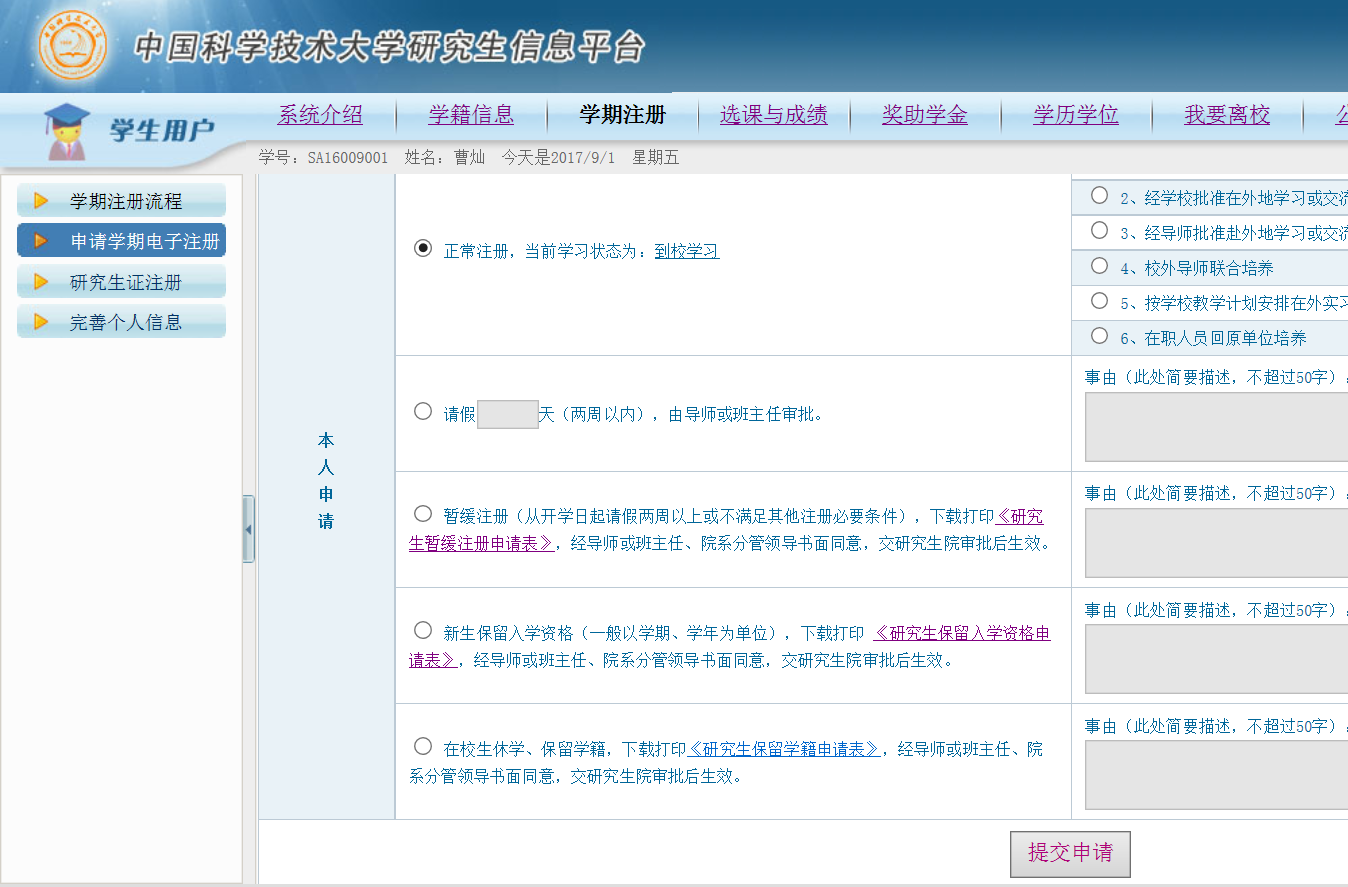 注册、请假的申请一旦被确认，暂缓注册、保留入学资格、休学、保留学籍的申请一旦通过审批，平台上会把状态记录下来，分别为“已确认”、“已审批”。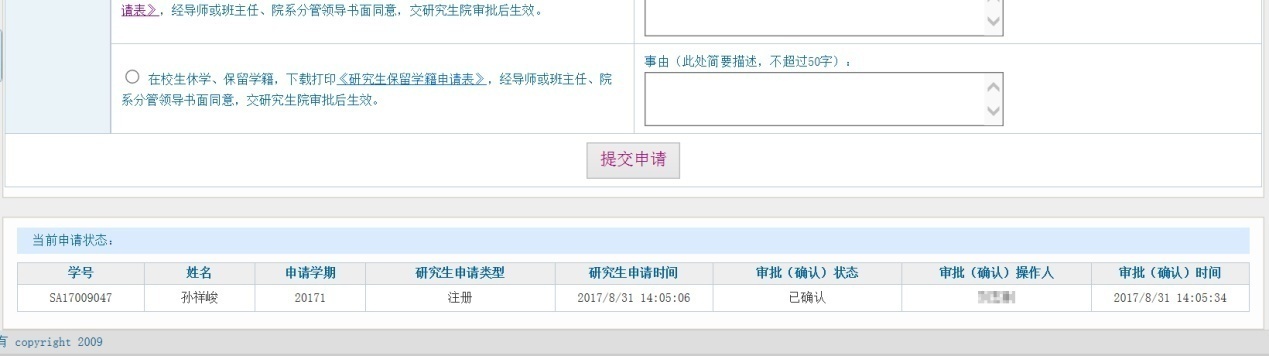 如果申请已被确认或审核通过，但又因故取消或撤销，平台上记录的状态是“待修改”，研究生需重新选择再提交申请。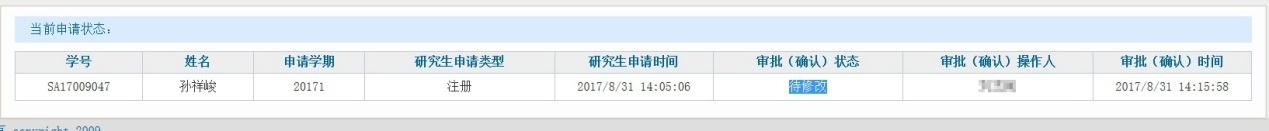 六、导师确认（一）导师与研究生对应关系研究生信息平台上，除已有的导师与研究生对应关系外，新生本人可以首次设置对应导师，院系教学秘书可以设置和修改对应导师。（二）导师确认在学期电子注册期内, 导师登录研究生信息平台对研究生的注册、请假申请进行确认。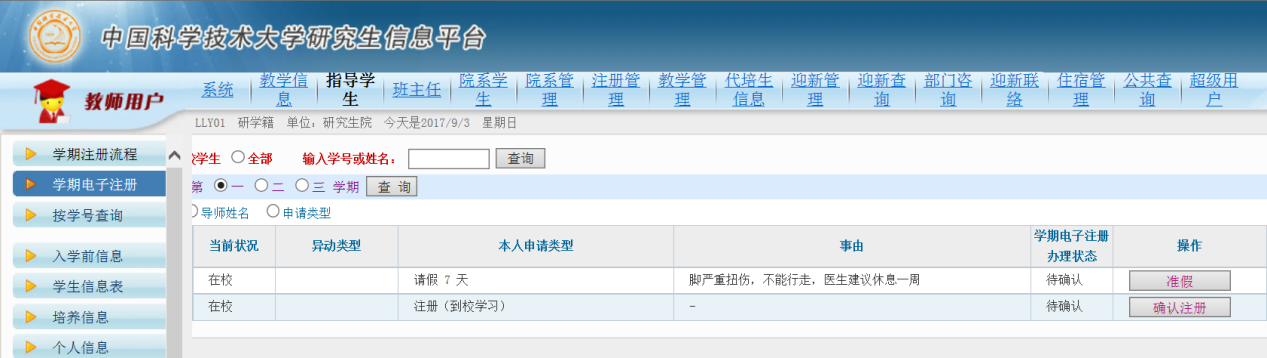 研究生按时返校，导师在研究生信息平台上销假后视为确认注册。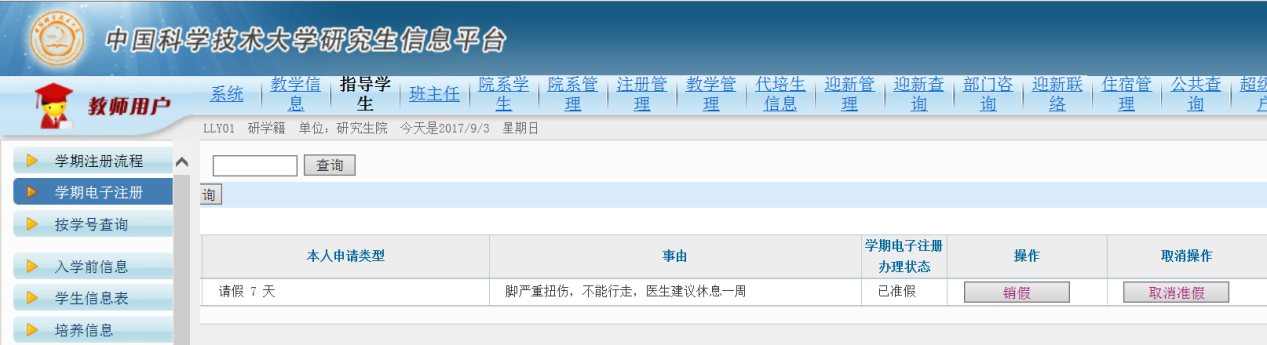 七、班主任确认（一）研究生、班级、班主任对应关系各院系学工负责人在研究生信息平台具有“院系管理”权限，可新建班级、设置班主任、分配班级，以此来确立研究生、班级、班主任之间的对应关系。方法如下：(1)新建班级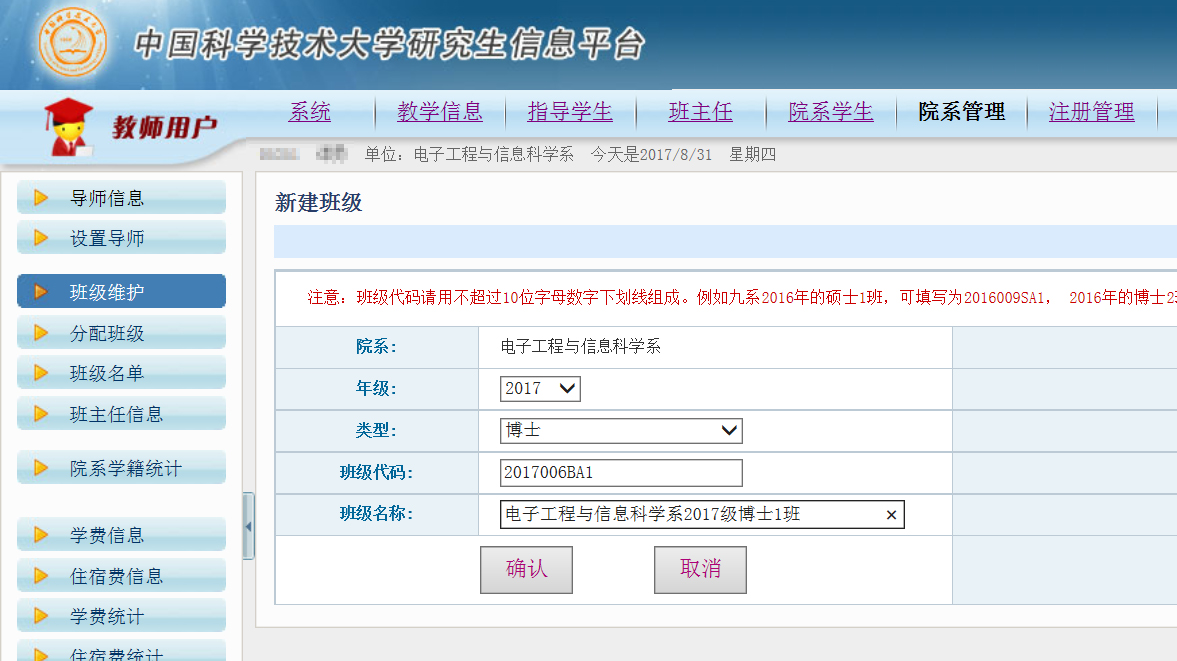 (2)设置班主任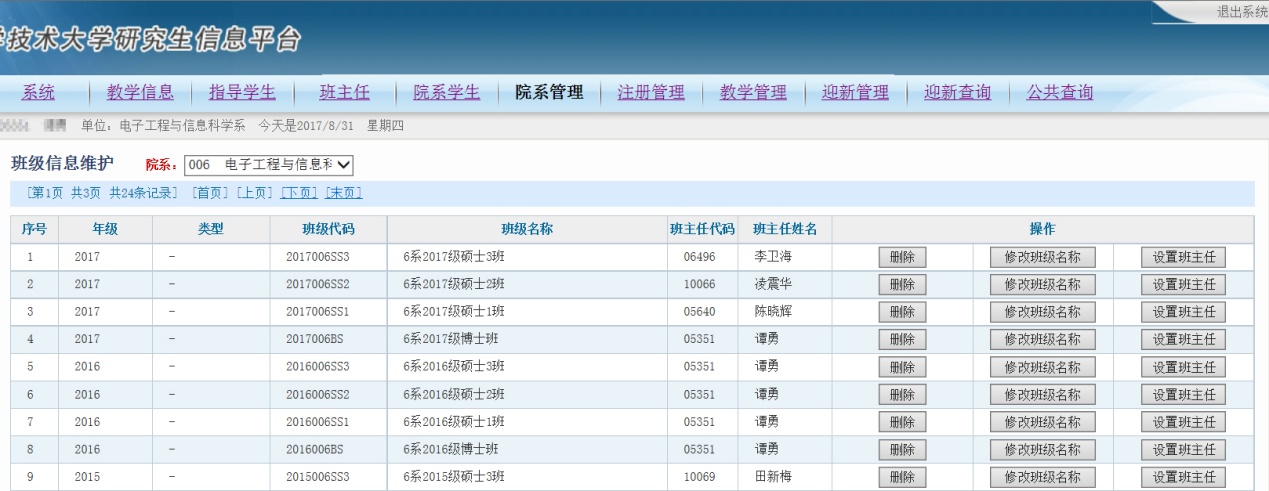     (3)分配班级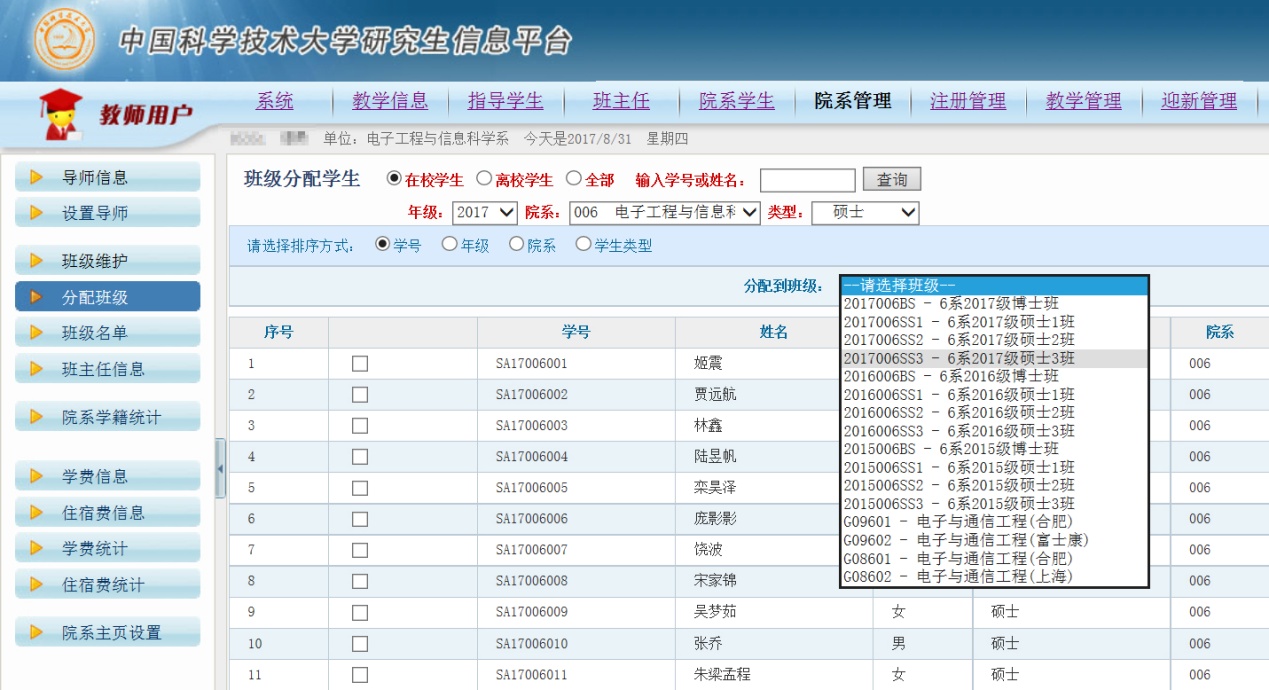 （二）班主任确认明确了班级对应关系后，在学期电子注册期内, 班主任登录研究生信息平台对研究生的注册、请假申请进行确认。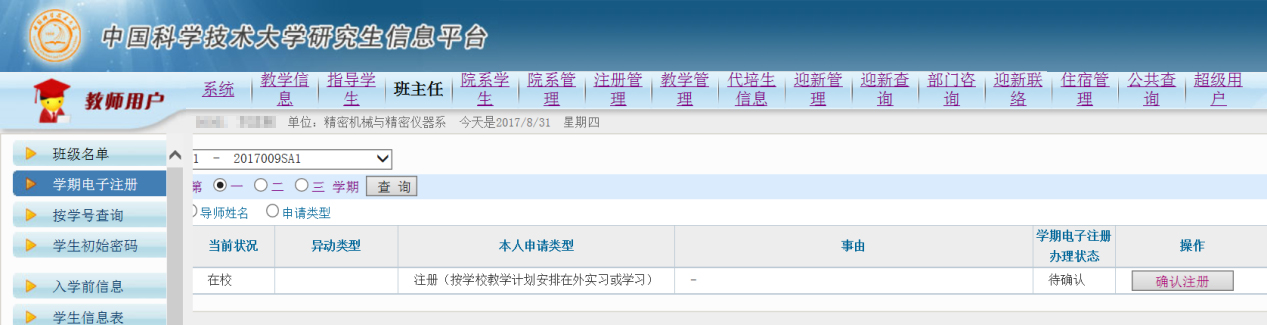 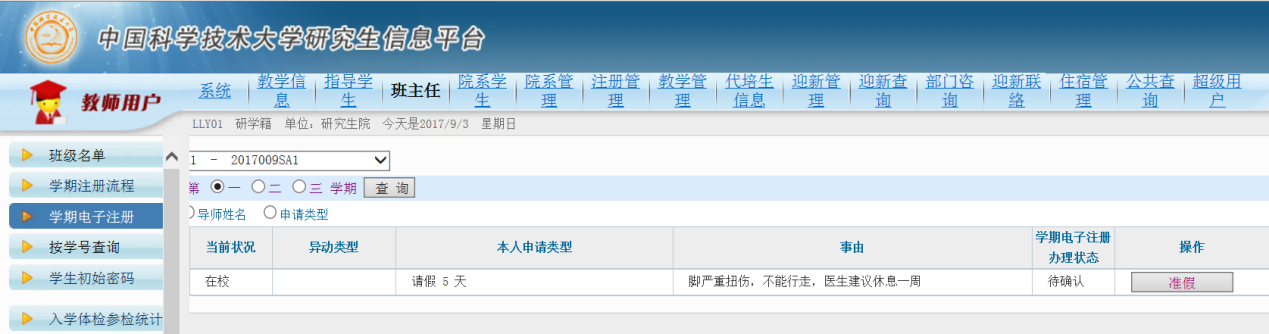 研究生按时返校，班主任在研究生信息平台上销假后视为确认注册。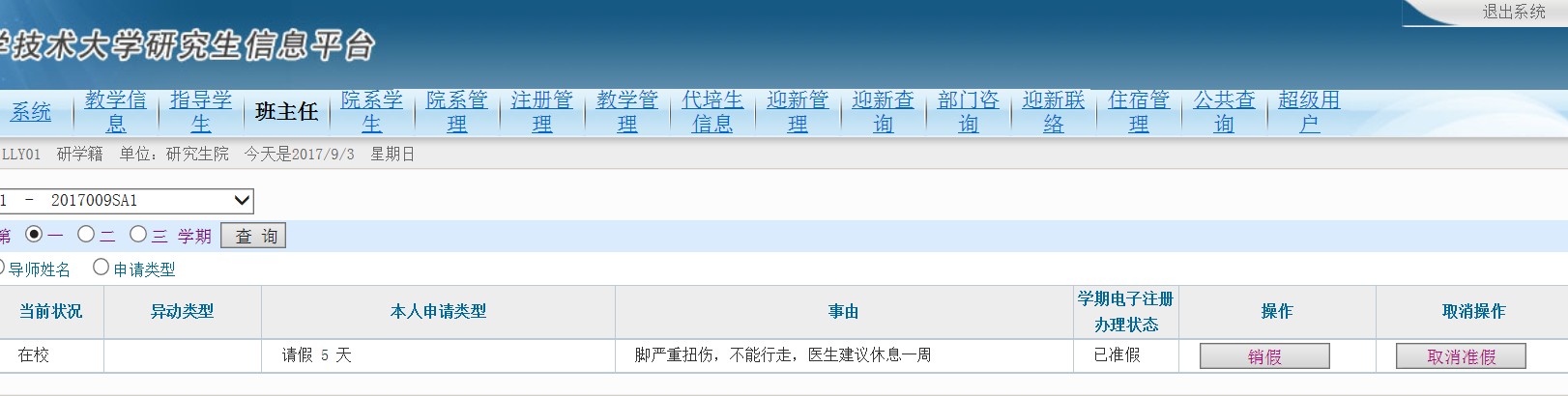 八、院系补注册     学期电子注册期截止后两周内，各院系统计注册数据，核实未注册人员情况。对实属疏漏的，由研究生本人在研究生信息平台下载打印《研究生补注册申请表》，经导师或班主任、院系注册负责人书面同意，交院系注册联系人予以补注册。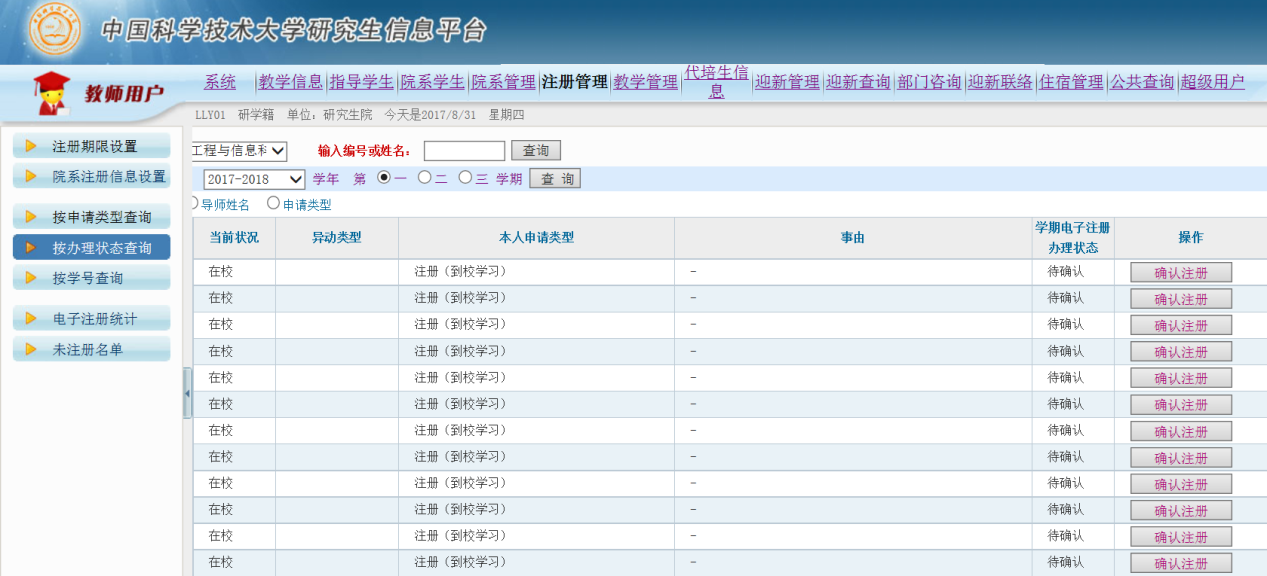 九、院系打印上报注册统计表     学期电子注册期截止后三周内，院系打印《学期电子注册统计表》及《未注册研究生名单及拟处理意见》报研究生院。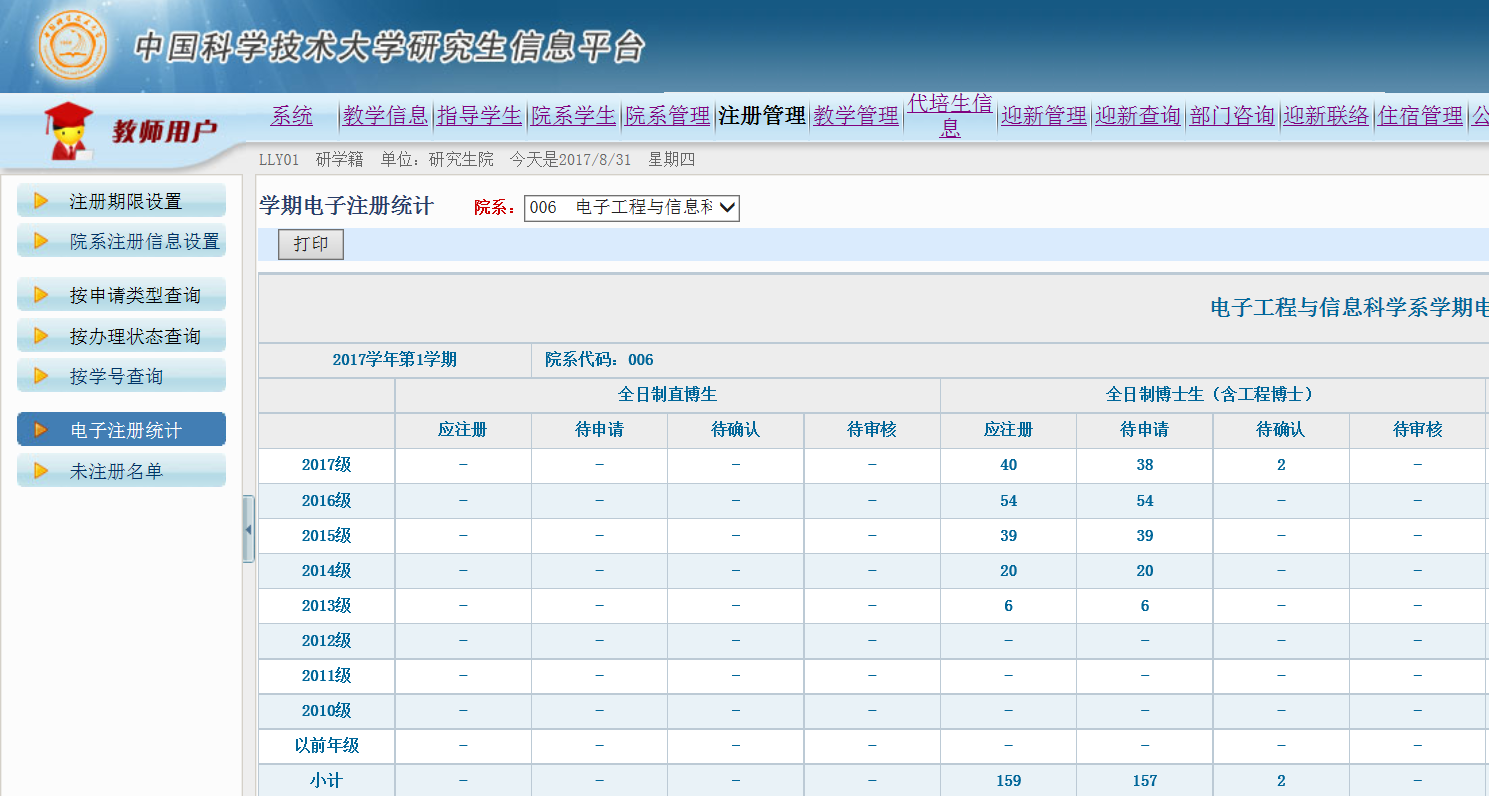 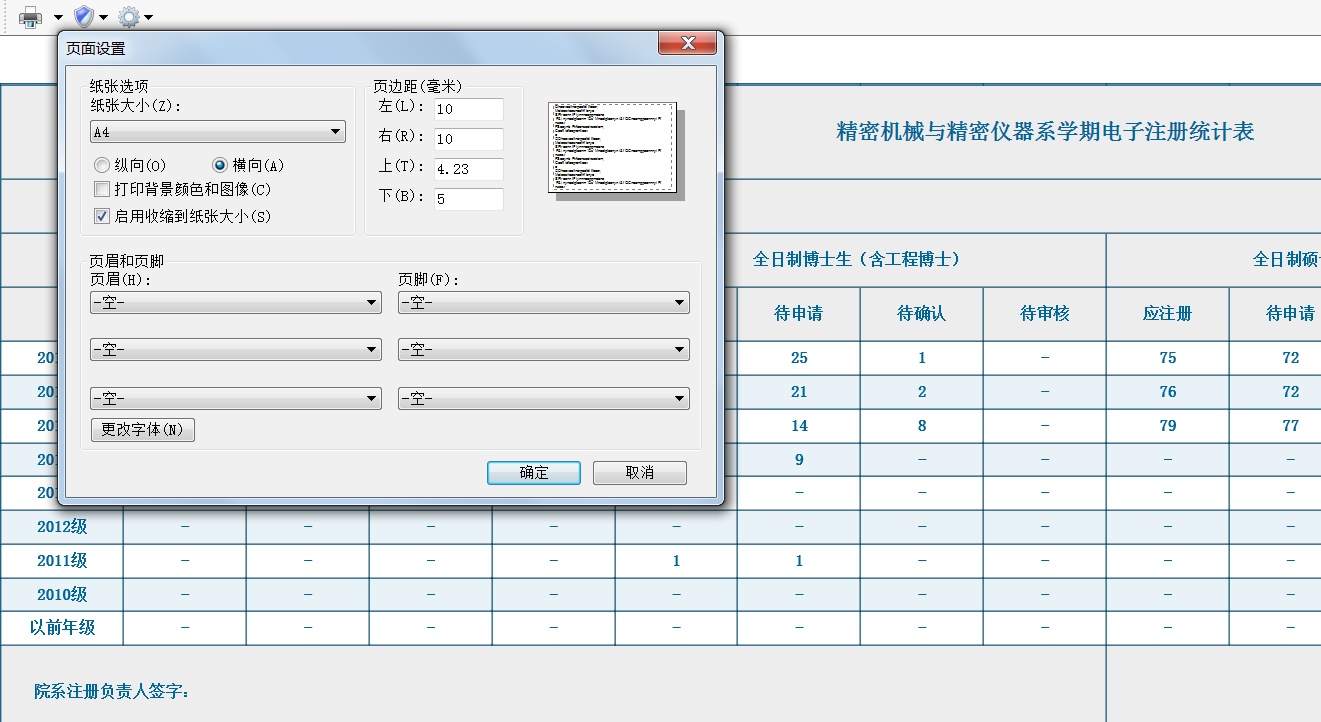 十、院系打印上报未注册名单     学期电子注册期截止后三周内，院系打印《学期电子注册统计表》及《未注册研究生名单及拟处理意见》报研究生院。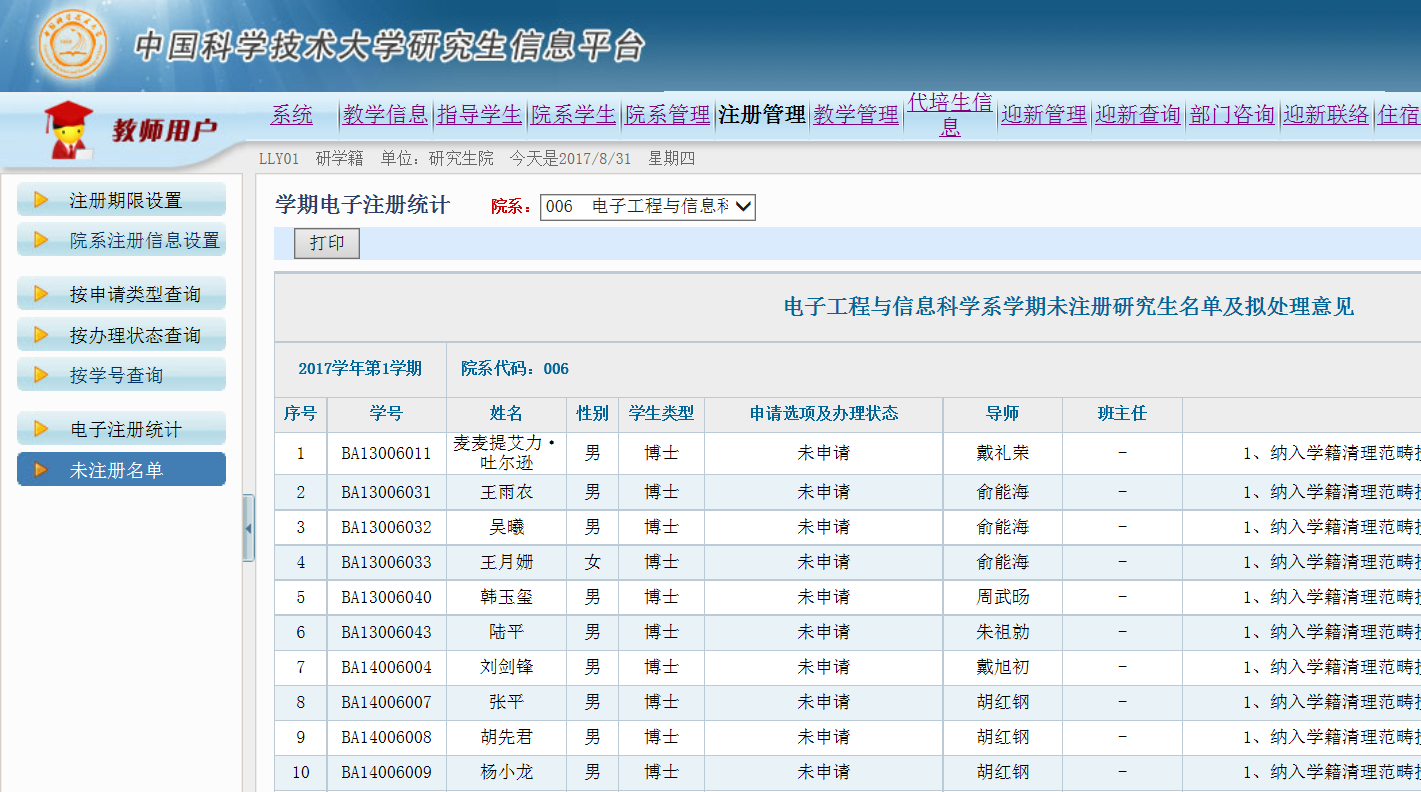 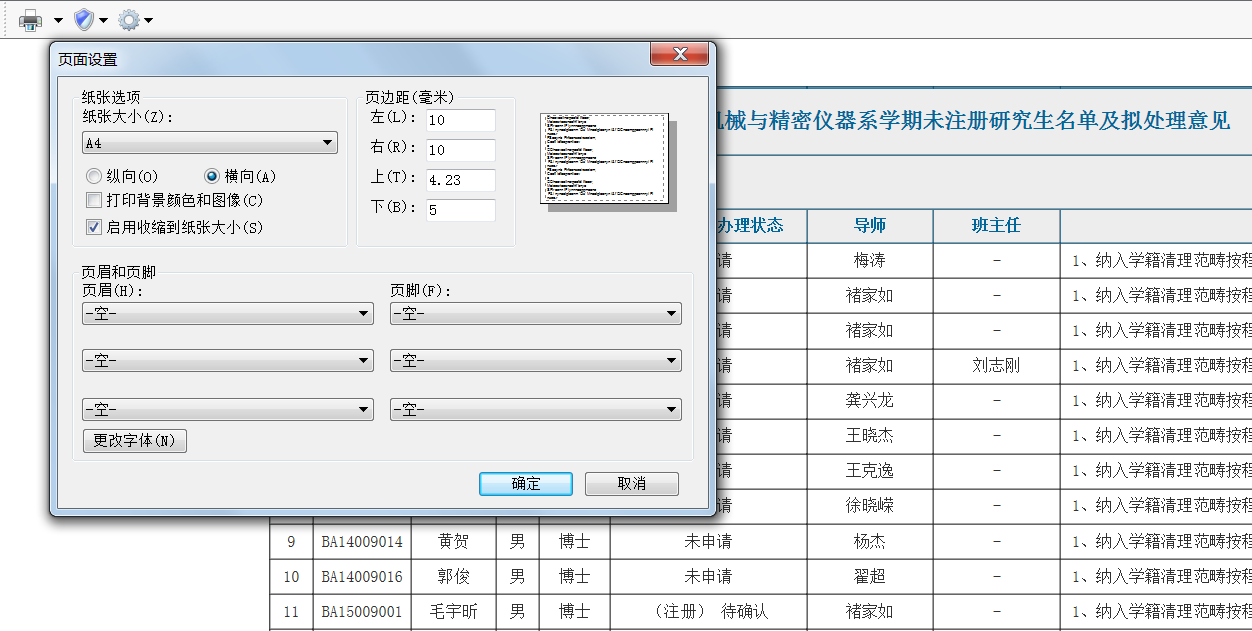 对象序号事项方式开通时间判断完成学期电子注册的必要条件之一研究生1申请学期电子注册或其他选项登录研究生信息平台操作老生开学日新生报到日前一周至后一周是研究生2完善个人信息登记登录研究生信息平台操作老生开学日新生报到日前一周至后一周-导师或班主任3确认学期电子注册导师或班主任登录研究生信息平台操作老生开学日新生报到日前一周至后一周是导师或班主任4确认请假导师或班主任登录研究生信息平台操作老生开学日新生报到日前一周至后一周-导师或班主任5确认销假导师或班主任登录研究生信息平台操作老生开学日新生报到日前一周至后一周是院系注册联系人6研究生证盖注册章由院系组织，时间、地点在研究生信息平台公布开学日-院系注册联系人7学期电子补注册研究生提交《研究生补注册申请表》，经导师或班主任、院系注册负责人书面同意，交院系注册联系人登录研究生信息平台操作。开学后第二、三周是研究生院8办理暂缓注册(仅针对申请者)研究生提交《研究生暂缓注册申请表》，经导师或班主任、院系分管领导书面同意，交研究生院审批后生效。 暂缓、保留、休学等手续办理时间是开学日前一周至后三周； 注册、恢复、复学等手续办理时间为批准期结束前-研究生院9暂缓注册者办理学期电子注册(仅针对暂缓注册者)研究生提交《研究生注册申请表》，经导师或班主任、院系分管领导书面同意，交研究生院审批后生效。 暂缓、保留、休学等手续办理时间是开学日前一周至后三周； 注册、恢复、复学等手续办理时间为批准期结束前是研究生院10办理保留入学资格(仅针对申请者) 研究生提交《研究生保留入学资格申请表》，经导师或班主任、院系分管领导书面同意，交研究生院审批后生效。 暂缓、保留、休学等手续办理时间是开学日前一周至后三周； 注册、恢复、复学等手续办理时间为批准期结束前-研究生院11办理恢复入学资格，并进行学期电子注册(仅针对处于保留入学资格期间者)研究生提交《研究生恢复入学资格申请表》，经导师或班主任、院系分管领导书面同意，交研究生院审批后生效。 暂缓、保留、休学等手续办理时间是开学日前一周至后三周； 注册、恢复、复学等手续办理时间为批准期结束前是研究生院12办理休学、保留学籍(仅针对申请者)研究生提交《研究生休学、保留学籍申请表》，经导师或班主任、院系分管领导书面同意，交研究生院审批后生效。 暂缓、保留、休学等手续办理时间是开学日前一周至后三周； 注册、恢复、复学等手续办理时间为批准期结束前-研究生院13办理复学、恢复学籍，并进行学期电子注册 (仅针处于休学、保留学籍期间者)研究生提交《研究生复学、恢复学籍申请表》，经导师或班主任、院系分管领导书面同意，交研究生院审批后生效。 暂缓、保留、休学等手续办理时间是开学日前一周至后三周； 注册、恢复、复学等手续办理时间为批准期结束前是